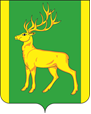 РОССИЙСКАЯ ФЕДЕРАЦИЯИРКУТСКАЯ ОБЛАСТЬАДМИНИСТРАЦИЯ МУНИЦИПАЛЬНОГО ОБРАЗОВАНИЯКУЙТУНСКИЙ РАЙОНП О С Т А Н О В Л Е Н И Е   «11» марта 2022 г.                               р.п. Куйтун                                               № 308-п     О внесении изменений в муниципальную программу «Образование на 2021-2024 годы», утвержденную постановлением администрации муниципального образования Куйтунский район от 14 декабря 2020 г. № 992-п       В соответствии со статьей 179 Бюджетного кодекса Российской Федерации, Федеральным законом от 06.10.2003 № 131-ФЗ «Об общих принципах организации местного самоуправления в Российской Федерации»,  Федеральным законом от 12.01.1996 № 7-ФЗ «О некоммерческих организациях», Федеральным законом от 19.05.1995 № 82-ФЗ «Об общественных объединениях», постановлением администрации муниципального образования Куйтунский̆ район от 18 апреля 2014 г. № 265-п «Об утверждении Порядка разработки, реализации и оценки эффективности реализации муниципальных программ муниципального образования Куйтунский̆ район», руководствуясь ст. ст. 37, 46 Устава муниципального образования Куйтунский район, администрация муниципального образования Куйтунский районП О С Т А Н О В Л Я Е Т:      1. Внести в муниципальную программу «Образование» на 2021-2024 годы, утвержденную постановлением администрации муниципального образования Куйтунский район от 14 декабря 2020 г. № 992-п «Об утверждении муниципальной программы «Образование на 2021-2024 годы» следующие изменения:Муниципальная программа «Образование» на 2021-2024 годы Глава 1. Паспорт муниципальной программы изложить в новой редакции (Приложение 1).  Приложение 2 к муниципальной программе «Образование на 2021-2024 годы» Система мероприятий подпрограммы 4 «Здоровый ребёнок» изложить в новой редакции (Приложение 2).Приложение 2 к муниципальной программе «Образование на 2021-2024 годы» Система мероприятий подпрограммы 5 «Современное оборудование» изложить в новой редакции (Приложение 3).1.4. Приложение 2 к муниципальной программе «Образование на 2021-2024 годы» Система мероприятий подпрограммы 7 «Комплексная безопасность образовательных учреждений» изложить в новой редакции (Приложение 4).1.5. Приложение 2 к муниципальной программе «Образование на 2021-2024 годы» Система мероприятий подпрограммы 9 «Обеспечение реализации муниципальной программы» изложить в новой редакции (Приложение 5).2.   Начальнику организационного отдела управления по правовым вопросам, работе с архивом и кадрами администрации муниципального образования Куйтунский район Рябиковой Т.А. опубликовать настоящее постановление в газете «Вестник Куйтунского района», разместить в сетевом издании «Официальный сайт муниципального образования Куйтунский район», в информационно- телекоммуникационной сети «Интернет» куйтунскийрайон.рф, внести информационную справку на сайте о внесении изменений.3.     Начальнику архивного отдела управления по правовым вопросам, работе с архивом и кадрами администрации муниципального образования Куйтунский район Хужеевой Е. В.  внести информационную справку в оригинал постановления от 14.12.2020 г. № 992-п «Об утверждении муниципальной программы «Образование на 2021-2024 годы» о внесении изменений. 4.     Настоящее постановление вступает в силу после его официального опубликования.	5.     Контроль за исполнением настоящего постановления возложить на начальника отдела социально-экономического развития администрации муниципального образования Куйтунский район Хлебникову М.В. Мэр муниципального образования Куйтунский район						                                                    А.П. Мари                                                                                                                                                                                                       Приложение 1 к постановлению администрациимуниципального образования  Куйтунский районот 11.03.2022г_ № 308-пМуниципальная программа «Образование» на 2021-2024 годыГлава 1. Паспорт муниципальной программыПриложение 2 к постановлению администрации муниципального образования Куйтунский район от «11» марта 2022 г. № 308-пСистема мероприятий подпрограммы 4"Здоровый ребёнок" Приложение 3 к постановлению администрации муниципального образования Куйтунский район от «11» марта 2022 г. № 308-пСистема мероприятий подпрограммы 5«Современное оборудование»Приложение 4 к постановлению администрации муниципального образования Куйтунский район от «11» марта 2022 г. № 308-пСистема мероприятий подпрограммы 7 «Комплексная  безопасность образовательных учреждений»Приложение 5к постановлению администрации муниципального образования Куйтунский район от «11» марта 2022 г. № 308-пСистема мероприятий подпрограмма 9 «Обеспечение реализации муниципальной программы»№п/пНаименование характеристик муниципальной программыСодержание характеристикмуниципальной программы1231.Правовое основание разработки муниципальной программы1.Федеральный закон от 29.12.2012 Г.  № 273-ФЗ «Об образовании в Российской Федерации».2.Федеральный закон от 24.07.1998 № 124-ФЗ «Об основных гарантиях прав ребёнка в Российской Федерации». 3.Программа Иркутской области «Развитие образования» на 2019-2024 годы, утвержденная постановлением Правительства Иркутской области от 24.10.2013г. № 456-пп.4.Положение об Управлении образования администрации муниципальное образование Куйтунский район, утверждённого Постановлением администрации муниципального образования Куйтунский район № 177 - п, от 15.05.2017 г. 2.Ответственный исполнитель муниципальной программыУправление образования администрации муниципальное образование Куйтунский район (далее Управление образования)3.Соисполнители муниципальной программы1. Отдел культуры администрации муниципального образования Куйтунский район.2. Образовательные учреждения муниципального образования Куйтунский район.3. Отдел строительства и архитектуры администрации муниципального образования Куйтунский район.4. Отдел жилищно-коммунального хозяйства администрации муниципального образования Куйтунский район.4.Цель муниципальной программыПовышение доступности качественного образования в МО Куйтунский район5.Задачи муниципальной программы1. Обеспечение доступности и повышение качества предоставления дошкольного образования.2. Обеспечение доступности и повышение качества предоставления начального общего, основного общего и среднего общего образования.3. Повышение качества предоставления дополнительного образования детей в сфере образования.4. Организация отдыха, оздоровления и занятости детей в МО Куйтунский район. Организация горячего сбалансированного питания обучающихся.5. Реализация основных направлений муниципальной политики в сфере образования.6. Создание   условий организации учебно-воспитательного процесса в образовательных учреждениях района.7. Обновление устаревшего автобусного парка.8.Обеспечение комплексной безопасности образовательных учреждений.9.Обеспечение условий для реализации муниципальной программы «Образование».6.Подпрограммы муниципальной программыПодпрограмма «Дошкольное образование» (далее подпрограмма 1);Подпрограмма «Развитие педагогического потенциала» (далее подпрограмма 2);Подпрограмма «Успешный ребенок» (далее подпрограмма 3);Подпрограмма «Здоровый ребёнок» (далее подпрограмма 4);Подпрограмма «Современное оборудование» (далее подпрограмма 5);Подпрограмма «Школьный автобус» (далее подпрограмма 6).Подпрограмма «Комплексная безопасность образовательных учреждений» (далее подпрограмма 7)Подпрограмма «Развитие и поддержка инфраструктуры системы образования района» (далее подпрограмма 8).Подпрограмма  «Обеспечение реализации муниципальной программы» (далее подпрограмма 9).7.Сроки реализации муниципальной программы2021-2023 годы8.Объем и источникифинансирования муниципальной программыОбщий объем финансирования муниципальной программы составляет -  4181204,339тыс.руб., в том числе:по подпрограммам:Подпрограмма «Дошкольное образование» (далее подпрограмма 1) – 475,0 тыс.руб.Подпрограмма «Развитие педагогического потенциала» (далее подпрограмма 2) – 1881,0 тыс. руб.Подпрограмма «Успешный  ребёнок» (далее подпрограмма 3) –  1900,0 тыс. руб.Подпрограмма «Здоровый ребёнок» (далее подпрограмма 4) – 24657,815 тыс. руб.Подпрограмма «Современное оборудование» (далее подпрограмма 5) – 5481,620  тыс. рублей.Подпрограмма «Школьный автобус» (далее подпрограмма 6) – 11743,030 тыс. руб.Подпрограмма «Комплексная безопасность образовательных учреждений» (далее подпрограмма 7) – 35304,313  тыс. руб.Подпрограмма «Развитие и поддержка инфраструктуры системы образования района» (далее подпрограмма 8) – 24585,379 тыс. руб.Подпрограмма «Обеспечение реализации муниципальной программы» (далее подпрограмма 9) – 4075176,182тыс.руб.по годам:                                           2021 год                         2022 год                                 2023 год                     2024 год  ВСЕГО(т.руб) – 4181204,339      1142321,395                  1038770,686                            1007562,529               992549,7293) по источникам финансирования:а) муниципальный бюджет–  201861,986т.р.                165070,768 т.р.                        156995,529 т.р.               143583,929т.рб) региональный бюджет–      878405,509т.р.               813584,518 т.р.                        790289,900 т.р                   787930,400т.р. федеральный бюджет –       62053,900 т.руб.               60115,400т.р.                           60277,100т.р.                      61035,400 т.р.в) иные источники –                  9.Ожидаемые результаты реализации муниципальной программы1. 100% обеспечение детей в возрасте от 3 до 7 лет, проживающих в муниципальном образовании     Куйтунский район, услугами дошкольного образования к концу 2023 года.2.Поощрение образовательных учреждений, активно внедряющих инновационные программы, победителей районного отбора не получивших федеральной поддержки - 34 ОУ.2.1. Поощрение ценными подарками педагогических работников за особый вклад в образование ежегодно   по 300 чел.2.2. Выплата единовременного денежного пособия молодым специалистам из числа педагогических работников– 50 чел.2.3. Повышение уровня профессионального мастерства педагогов, соответствующего ФГОС до 100%3. Увеличение доли детей и подростков, вовлеченных в освоение дополнительных образовательных программ, в общей численности детей и молодежи от 5 до 18 лет, с 72 % до 77% .4. Увеличение количества детей, охваченных различными формами отдыха, оздоровления и занятости, с 93 % до 95,5%. Создание условий для организаций горячего питания для всех обучающихся (100%).5.Укрепление материально-технической базы Управления образования администрации МО Куйтунский район посредством поставки новейших средств информатизации на 70%5.1.Стабильность доли выпускников общеобразовательных организаций, освоивших основные общеобразовательные программы среднего общего образования 11 классов и получивших аттестаты  - 100 % .5.2. Увеличение доли выпускников общеобразовательных организаций, освоивших основные общеобразовательные программы основного общего образования (9 классов) и получивших аттестаты, с 97,5  % до 99,1 %.6. Обновление устаревшего автобусного парка на 40 % (14 единиц).7.Обеспечение комплексной безопасности образовательных организаций на 100%.8.Улучшение условий для организации учебно-воспитательного процесса на 64 %.9. Обеспечение условий для реализации муниципальной программы и достижения ее эффективности.№ п/пНаименование основных мероприятийНаименование основных мероприятийОтветственный исполнитель и соисполнителиПериод реализации(год)Источники финансирования(МБ,РБ)Объем финансирования всего, тыс. руб.В том  числе по годамВ том  числе по годамВ том  числе по годамВ том  числе по годамВ том  числе по годамСвязь с показателями результативности подпрограммСвязь с показателями результативности подпрограмм№ п/пНаименование основных мероприятийНаименование основных мероприятийОтветственный исполнитель и соисполнителиПериод реализации(год)Источники финансирования(МБ,РБ)Объем финансирования всего, тыс. руб.20212022202320232024Указать приложениеУказать приложение12234567899101010Основное мероприятие 1. «Организация летнего отдыха, оздоровления и занятости детей»Основное мероприятие 1. «Организация летнего отдыха, оздоровления и занятости детей»Основное мероприятие 1. «Организация летнего отдыха, оздоровления и занятости детей»Основное мероприятие 1. «Организация летнего отдыха, оздоровления и занятости детей»Основное мероприятие 1. «Организация летнего отдыха, оздоровления и занятости детей»Основное мероприятие 1. «Организация летнего отдыха, оздоровления и занятости детей»Основное мероприятие 1. «Организация летнего отдыха, оздоровления и занятости детей»Основное мероприятие 1. «Организация летнего отдыха, оздоровления и занятости детей»Основное мероприятие 1. «Организация летнего отдыха, оздоровления и занятости детей»Основное мероприятие 1. «Организация летнего отдыха, оздоровления и занятости детей»Основное мероприятие 1. «Организация летнего отдыха, оздоровления и занятости детей»1.1Оздоровление в МКОУ ДООЛ «Орленок»Оздоровление в МКОУ ДООЛ «Орленок»Управление образования, руководители образовательных организаций2021-2024РБ1449,9661449,9660,00,00,00,0Гл.5.Подпрограмма 4П. 4.1.Гл.5.Подпрограмма 4П. 4.1.1.2Оздоровление и занятость в лагерях с дневным пребыванием детейОздоровление и занятость в лагерях с дневным пребыванием детейУправление образования, руководители образовательных организаций2021-2024РБ10738,3003302,12664,8002385,7002385,7002385,700Гл.5.Подпрограмма 4П. 4.2.Гл.5.Подпрограмма 4П. 4.2.1.2Оздоровление и занятость в лагерях с дневным пребыванием детейОздоровление и занятость в лагерях с дневным пребыванием детейУправление образования, руководители образовательных организаций2021-2024МБ685,600210,8170,200152,300152,300152,3001.3Проведение районного туристического слетаПроведение районного туристического слетаМУ ДО  «ДДТ- Город мастеров»2021-2024МБ990,00,0330,0330,0330,0330,0Гл.5.Подпрограмма 4П. 4.4.Гл.5.Подпрограмма 4П. 4.4.1.4Военно-полевые сборы Военно-полевые сборы Управление образования, руководители образовательных организаций2021-2024МБ678,00,0200,0239,0239,0239,0Гл.5.Подпрограмма 4П. 4.5.Гл.5.Подпрограмма 4П. 4.5.1.4Военно-полевые сборы (питание)Военно-полевые сборы (питание)Управление образования, руководители образовательных организаций2021-2024МБ1098,00,0366,0366,0366,0366,01.5Профилактика и устранение последствий распространения короновирусной инфекции в МКОУ ДО ДООЛ «Орленок»Профилактика и устранение последствий распространения короновирусной инфекции в МКОУ ДО ДООЛ «Орленок»Управление образования, руководители образовательных организаций2021-2024РБ649,368649,3680,00,00,00,01.6Оплата питания за сезон в МКОУ ДО ДООЛ»Орленок», в т.ч Денежные пожертвованияОплата питания за сезон в МКОУ ДО ДООЛ»Орленок», в т.ч Денежные пожертвованияУправление образования, директор МКОУ ДО ДООЛ «Орленок»2021-2024МБ157,94291,770157,94291,77000000Основное мероприятие 2. «Создание условий для безопасного и комфортного пребывания детей в муниципальных детских оздоровительных организаций»Основное мероприятие 2. «Создание условий для безопасного и комфортного пребывания детей в муниципальных детских оздоровительных организаций»Основное мероприятие 2. «Создание условий для безопасного и комфортного пребывания детей в муниципальных детских оздоровительных организаций»Основное мероприятие 2. «Создание условий для безопасного и комфортного пребывания детей в муниципальных детских оздоровительных организаций»Основное мероприятие 2. «Создание условий для безопасного и комфортного пребывания детей в муниципальных детских оздоровительных организаций»Основное мероприятие 2. «Создание условий для безопасного и комфортного пребывания детей в муниципальных детских оздоровительных организаций»Основное мероприятие 2. «Создание условий для безопасного и комфортного пребывания детей в муниципальных детских оздоровительных организаций»Основное мероприятие 2. «Создание условий для безопасного и комфортного пребывания детей в муниципальных детских оздоровительных организаций»Основное мероприятие 2. «Создание условий для безопасного и комфортного пребывания детей в муниципальных детских оздоровительных организаций»Основное мероприятие 2. «Создание условий для безопасного и комфортного пребывания детей в муниципальных детских оздоровительных организаций»Основное мероприятие 2. «Создание условий для безопасного и комфортного пребывания детей в муниципальных детских оздоровительных организаций»2.1Обеспечение детей в ЛДП бутилированной водойОбеспечение детей в ЛДП бутилированной водойУправление образования, руководители образовательных организаций2021-2024МБ1293,698242,698361,0345,0345,0345,0Гл.5.Подпрограмма 4П. 4.7.Гл.5.Подпрограмма 4П. 4.7.2.2Дератизация и акарицидная обработка в ЛДПДератизация и акарицидная обработка в ЛДПУправление образования, руководители образовательных организаций2021-2024МБ384,15484,154100,0100,0100,0100,0Гл.5.Подпрограмма 4П. 4.8.Гл.5.Подпрограмма 4П. 4.8.2.3Страхование детей в ЛДП от несчастного случая и энцифалитаСтрахование детей в ЛДП от несчастного случая и энцифалитаУправление образования, руководители образовательных организаций2021-2024МБ536,20792,207148,0148,0148,0148,0Гл.5.Подпрограмма 4П. 4.9.Гл.5.Подпрограмма 4П. 4.9.2.4Разработка и экспертиза проектно-сметной документации (капитальный ремонт электрических сетей и замена электрообогревателей)Разработка и экспертиза проектно-сметной документации (капитальный ремонт электрических сетей и замена электрообогревателей)Управление образования, директор МКОУ ДО ДООЛ «Орленок»2021-2024МБ0,00,00,0000,0Гл.5.Подпрограмма 4П. 4.10.Гл.5.Подпрограмма 4П. 4.10.2.5Приобретение оборудования, мебели и постельных принадлежностейПриобретение оборудования, мебели и постельных принадлежностейУправление образования, директор МКОУ ДО ДООЛ «Орленок»2021-2024МБ0,000000,0Гл.5.Подпрограмма 4П. 4.10.Гл.5.Подпрограмма 4П. 4.10.2.5Приобретение оборудования, мебели и постельных принадлежностейПриобретение оборудования, мебели и постельных принадлежностейУправление образования, директор МКОУ ДО ДООЛ «Орленок»2021-2024РБ000000Гл.5.Подпрограмма 4П. 4.10.Гл.5.Подпрограмма 4П. 4.10.2.6В МКОУ ДО ДООЛ «Орленок»реконструкция дорожного полотнаВ МКОУ ДО ДООЛ «Орленок»реконструкция дорожного полотнаУправление образования, директор МКОУ ДО ДООЛ «Орленок»2021-2024МБ0,000000,0Гл.5.Подпрограмма 4П. 4.10.Гл.5.Подпрограмма 4П. 4.10.2.7Разработка и экспертиза проектно-сметной документации (капитальный ремонт жилых и служебных помещений)Разработка и экспертиза проектно-сметной документации (капитальный ремонт жилых и служебных помещений)Управление образования, директор МКОУ ДО ДООЛ «Орленок»2021-2024МБ0,00,00000Гл.5.Подпрограмма 4П. 4.10.Гл.5.Подпрограмма 4П. 4.10.2.8Капитальный ремонт электрических сетей и замена электрообогревателейКапитальный ремонт электрических сетей и замена электрообогревателейУправление образования, директор МКОУ ДО ДООЛ «Орленок»2021-2024МБ0,00,00,0000Гл.5.Подпрограмма 4П. 4.10.Гл.5.Подпрограмма 4П. 4.10.2.8Капитальный ремонт электрических сетей и замена электрообогревателейКапитальный ремонт электрических сетей и замена электрообогревателейУправление образования, директор МКОУ ДО ДООЛ «Орленок»2021-2024РБ0,000000,02.9Разработка и экспертиза проектно-сметной документации (новое строительство медицинского блока)Разработка и экспертиза проектно-сметной документации (новое строительство медицинского блока)Управление образования, директор МКОУ ДО ДООЛ «Орленок»2021МБ0,00,00000Гл.5.Подпрограмма 4П. 4.10.Гл.5.Подпрограмма 4П. 4.10.2.10Текущий ремонт жилых и служебных помещенийТекущий ремонт жилых и служебных помещенийУправление образования, директор МКОУ ДО ДООЛ «Орленок»2021МБ0,00,00000,0Гл.5.Подпрограмма 4П. 4.10.Гл.5.Подпрограмма 4П. 4.10.2.10Текущий ремонт жилых и служебных помещенийТекущий ремонт жилых и служебных помещенийУправление образования, директор МКОУ ДО ДООЛ «Орленок»2021РБ0,00,00000Гл.5.Подпрограмма 4П. 4.10.Гл.5.Подпрограмма 4П. 4.10.2.11Разработка и экспертиза проектно-сметной документации (новое строительство банно-прачечного комплекса)Разработка и экспертиза проектно-сметной документации (новое строительство банно-прачечного комплекса)Управление образования, директор МКОУ ДО ДООЛ «Орленок»2022,2024МБ0,00,00,0000,0Гл.5.Подпрограмма 4П. 4.10.Гл.5.Подпрограмма 4П. 4.10.2.12Новое строительство медицинского блокаНовое строительство медицинского блокаУправление образования, директор МКОУ ДО ДООЛ «Орленок»2022,2024МБ0,000,0000Гл.5.Подпрограмма 4П. 4.10.Гл.5.Подпрограмма 4П. 4.10.2.13Новое строительство банно-прачечного комплексаНовое строительство банно-прачечного комплексаУправление образования, директор МКОУ ДО ДООЛ «Орленок»2023МБ0,0000,00,00Гл.5.Подпрограмма 4П. 4.10.Гл.5.Подпрограмма 4П. 4.10.2.14Капитальный ремонт помещений Капитальный ремонт помещений Управление образования, директор МКОУ ДО ДООЛ «Орленок»2023МБ0,0000,00,00Гл.5.Подпрограмма 4П. 4.10.Гл.5.Подпрограмма 4П. 4.10.2.14Капитальный ремонт помещений Капитальный ремонт помещений Управление образования, директор МКОУ ДО ДООЛ «Орленок»2023РБ0,0000,00,00Гл.5.Подпрограмма 4П. 4.10.Гл.5.Подпрограмма 4П. 4.10.2.15Охрана МКОУ ДО ДООЛ «Орленок»Охрана МКОУ ДО ДООЛ «Орленок»Управление образования, директор МКОУ ДО ДООЛ «Орленок»2021-2024МБ395,00,0135,0130,0130,0130,0Гл.5.Подпрограмма 4П. 4.10.Гл.5.Подпрограмма 4П. 4.10.2.16Укрепление материально-технической базы МКОУ ДО ДООЛ «Орленок»Укрепление материально-технической базы МКОУ ДО ДООЛ «Орленок»Управление образования, директор МКОУ ДО ДООЛ «Орленок»2021-2024РБМБ3270,293208,7431459,27593,1461811,018115,5970,000,00,000,00,00,0Гл.5.Подпрограмма 4П. 4.10.Гл.5.Подпрограмма 4П. 4.10.2.17Приобретение и установка стелы в МКОУ ДО ДООЛ «Орленок»Приобретение и установка стелы в МКОУ ДО ДООЛ «Орленок»Управление образования, директор МКОУ ДО ДООЛ «Орленок»2021-2024МБ0,00,000,000,000,000,02.18Строительство  беседок и терасс в МКОУ ДО ДООЛ «Орленок»Строительство  беседок и терасс в МКОУ ДО ДООЛ «Орленок»Управление образования, директор МКОУ ДО ДООЛ «Орленок»2021-2024МБ0,000,000,000,000,000,02.19Ограждение и ремонт ворот в МКОУ ДО ДООЛ «Орленок»Ограждение и ремонт ворот в МКОУ ДО ДООЛ «Орленок»Управление образования, директор МКОУ ДО ДООЛ «Орленок»2021-2024МБ0,000,000,000,000,000,02.20Оплата медицинских услуг в МКОУ ДО ДООЛ»Орленок»Оплата медицинских услуг в МКОУ ДО ДООЛ»Орленок»Управление образования, директор МКОУ ДО ДООЛ «Орленок»2021-2024МБ156,344156,3440,00,00,00,0Основное мероприятие 3. «Создание условий для организации горячего сбалансированного питания обучающихся»Основное мероприятие 3. «Создание условий для организации горячего сбалансированного питания обучающихся»Основное мероприятие 3. «Создание условий для организации горячего сбалансированного питания обучающихся»Основное мероприятие 3. «Создание условий для организации горячего сбалансированного питания обучающихся»Основное мероприятие 3. «Создание условий для организации горячего сбалансированного питания обучающихся»Основное мероприятие 3. «Создание условий для организации горячего сбалансированного питания обучающихся»Основное мероприятие 3. «Создание условий для организации горячего сбалансированного питания обучающихся»Основное мероприятие 3. «Создание условий для организации горячего сбалансированного питания обучающихся»Основное мероприятие 3. «Создание условий для организации горячего сбалансированного питания обучающихся»Основное мероприятие 3. «Создание условий для организации горячего сбалансированного питания обучающихся»Основное мероприятие 3. «Создание условий для организации горячего сбалансированного питания обучающихся»Основное мероприятие 3. «Создание условий для организации горячего сбалансированного питания обучающихся»3.1Приобретение дополнительного современного технологического оборудования для пищеблоковПриобретение дополнительного современного технологического оборудования для пищеблоковУправление образования, руководители образовательных организаций2021- 2024МБ0,00,00,00,00,00,00,0Гл.5.Подпрограмма 4П. 4.11.3.1Приобретение дополнительного современного технологического оборудования для пищеблоковПриобретение дополнительного современного технологического оборудования для пищеблоковУправление образования, руководители образовательных организаций2021- 2024РБ0,00,00,00,00,00,00,03.2Ремонт пищеблоков общеобразовательных учреждений Ремонт пищеблоков общеобразовательных учреждений Управление образования, руководители образовательных организаций2021-2024МБ0,00,00,00,00,00,00,0Гл.5.Подпрограмма 4П. 4.12.3.3Приобретение  модульных школьных столовых для образовательных организаций, находящихся в сельской местности Приобретение  модульных школьных столовых для образовательных организаций, находящихся в сельской местности Управление образования, руководители образовательных организаций2021-2024РБ	1848,21848,20,00,00,00,00,03.3Приобретение  модульных школьных столовых для образовательных организаций, находящихся в сельской местности Приобретение  модульных школьных столовых для образовательных организаций, находящихся в сельской местности Управление образования, руководители образовательных организаций2021-2024МБ118,0118,00,00,00,00,00,0Гл.5.Подпрограмма 4П. 4.13.3.4Обеспечение школьных столовых продукцией крестьянско-фермерских хозяйств, расположенных на территории Куйтунского района(молочная и  мясная продукция)Обеспечение школьных столовых продукцией крестьянско-фермерских хозяйств, расположенных на территории Куйтунского района(молочная и  мясная продукция)Управление образования, руководители образовательных учреждений2021-2024РБ0,00,00,00,00,00,00,0Гл.5.Подпрограмма 4П. 4.14.3.4Обеспечение школьных столовых продукцией крестьянско-фермерских хозяйств, расположенных на территории Куйтунского района(молочная и  мясная продукция)Обеспечение школьных столовых продукцией крестьянско-фермерских хозяйств, расположенных на территории Куйтунского района(молочная и  мясная продукция)Управление образования, руководители образовательных учреждений2021-2024МБ0,00,00,00,00,00,00,0Итого по подпрограмме, в том числе:Итого по подпрограмме, в том числе:Итого по подпрограмме, в том числе:Итого по подпрограмме, в том числе:Итого по подпрограмме, в том числе:Итого по подпрограмме, в том числе:24657,8159864,2006401,6154196,04196,04196,04196,0Областной бюджетОбластной бюджетОбластной бюджетОбластной бюджетОбластной бюджетОбластной бюджет17956,1278708,9094475,8182385,7002385,7002385,7002385,700Местный бюджетМестный бюджетМестный бюджетМестный бюджетМестный бюджетМестный бюджет6701,6881155,2911925,7971810,3001810,3001810,3001810,300№Наименование основных мероприятийНаименование основных мероприятийНаименование основных мероприятийНаименование основных мероприятийОтветственный исполнитель и  соисполнительОтветственный исполнитель и  соисполнительПериод реализации(год)Источники финансирования(МБ,РБ)Объём финансирования всего, тыс. руб.Объём финансирования всего, тыс. руб.Объём финансирования всего, тыс. руб.В том числе по годамВ том числе по годамВ том числе по годамВ том числе по годамВ том числе по годамСвязь с показателями результативности подпрограмм№Наименование основных мероприятийНаименование основных мероприятийНаименование основных мероприятийНаименование основных мероприятийОтветственный исполнитель и  соисполнительОтветственный исполнитель и  соисполнительПериод реализации(год)Источники финансирования(МБ,РБ)Объём финансирования всего, тыс. руб.Объём финансирования всего, тыс. руб.Объём финансирования всего, тыс. руб.2021 год2021 год2022 год2023 год2024годУказать приложение1.2.2.2.2.3.3.4.5.6.6.6.7.7.8.9.10.Основное мероприятие 1. «Повышение качества образовательных услуг в части обеспечения прав граждан на получение доступного обязательного общего образования»Основное мероприятие 1. «Повышение качества образовательных услуг в части обеспечения прав граждан на получение доступного обязательного общего образования»Основное мероприятие 1. «Повышение качества образовательных услуг в части обеспечения прав граждан на получение доступного обязательного общего образования»Основное мероприятие 1. «Повышение качества образовательных услуг в части обеспечения прав граждан на получение доступного обязательного общего образования»Основное мероприятие 1. «Повышение качества образовательных услуг в части обеспечения прав граждан на получение доступного обязательного общего образования»Основное мероприятие 1. «Повышение качества образовательных услуг в части обеспечения прав граждан на получение доступного обязательного общего образования»Основное мероприятие 1. «Повышение качества образовательных услуг в части обеспечения прав граждан на получение доступного обязательного общего образования»Основное мероприятие 1. «Повышение качества образовательных услуг в части обеспечения прав граждан на получение доступного обязательного общего образования»Основное мероприятие 1. «Повышение качества образовательных услуг в части обеспечения прав граждан на получение доступного обязательного общего образования»Основное мероприятие 1. «Повышение качества образовательных услуг в части обеспечения прав граждан на получение доступного обязательного общего образования»Основное мероприятие 1. «Повышение качества образовательных услуг в части обеспечения прав граждан на получение доступного обязательного общего образования»Основное мероприятие 1. «Повышение качества образовательных услуг в части обеспечения прав граждан на получение доступного обязательного общего образования»Основное мероприятие 1. «Повышение качества образовательных услуг в части обеспечения прав граждан на получение доступного обязательного общего образования»Основное мероприятие 1. «Повышение качества образовательных услуг в части обеспечения прав граждан на получение доступного обязательного общего образования»Основное мероприятие 1. «Повышение качества образовательных услуг в части обеспечения прав граждан на получение доступного обязательного общего образования»1.1Приобретение железных шкафов, мебели для занятий в учебных классахПриобретение железных шкафов, мебели для занятий в учебных классахПриобретение железных шкафов, мебели для занятий в учебных классахПриобретение железных шкафов, мебели для занятий в учебных классахУправление образованияУправление образования2021-2024гМБ170,0170,0170,00,00,0115,00,055,0Гл. 5Подпрограмма 5П. 5.11.1Приобретение железных шкафов, мебели для занятий в учебных классахПриобретение железных шкафов, мебели для занятий в учебных классахПриобретение железных шкафов, мебели для занятий в учебных классахПриобретение железных шкафов, мебели для занятий в учебных классахУправление образованияУправление образования2021-2024гРБ2547,02547,02547,00,00,01635,00,0912,01.21.2Приобретение учебников, учебного пособия,средств обучения и воспитания,необходимых для оснащения учебных кабинетовПриобретение учебников, учебного пособия,средств обучения и воспитания,необходимых для оснащения учебных кабинетовУправление образованияУправление образования2021-2024г2021-2024гМБ745,0745,0745,01.21.2Приобретение учебников, учебного пособия,средств обучения и воспитания,необходимых для оснащения учебных кабинетовПриобретение учебников, учебного пособия,средств обучения и воспитания,необходимых для оснащения учебных кабинетовУправление образованияУправление образования2021-2024г2021-2024гРБОсновное мероприятие 2.«Создание оптимальных условий обучения, развития, социализации и адаптации несовершеннолетних посредством определения образовательного маршрута и психолого-педагогического сопровождения». Основное мероприятие 2.«Создание оптимальных условий обучения, развития, социализации и адаптации несовершеннолетних посредством определения образовательного маршрута и психолого-педагогического сопровождения». Основное мероприятие 2.«Создание оптимальных условий обучения, развития, социализации и адаптации несовершеннолетних посредством определения образовательного маршрута и психолого-педагогического сопровождения». Основное мероприятие 2.«Создание оптимальных условий обучения, развития, социализации и адаптации несовершеннолетних посредством определения образовательного маршрута и психолого-педагогического сопровождения». Основное мероприятие 2.«Создание оптимальных условий обучения, развития, социализации и адаптации несовершеннолетних посредством определения образовательного маршрута и психолого-педагогического сопровождения». Основное мероприятие 2.«Создание оптимальных условий обучения, развития, социализации и адаптации несовершеннолетних посредством определения образовательного маршрута и психолого-педагогического сопровождения». Основное мероприятие 2.«Создание оптимальных условий обучения, развития, социализации и адаптации несовершеннолетних посредством определения образовательного маршрута и психолого-педагогического сопровождения». Основное мероприятие 2.«Создание оптимальных условий обучения, развития, социализации и адаптации несовершеннолетних посредством определения образовательного маршрута и психолого-педагогического сопровождения». Основное мероприятие 2.«Создание оптимальных условий обучения, развития, социализации и адаптации несовершеннолетних посредством определения образовательного маршрута и психолого-педагогического сопровождения». Основное мероприятие 2.«Создание оптимальных условий обучения, развития, социализации и адаптации несовершеннолетних посредством определения образовательного маршрута и психолого-педагогического сопровождения». Основное мероприятие 2.«Создание оптимальных условий обучения, развития, социализации и адаптации несовершеннолетних посредством определения образовательного маршрута и психолого-педагогического сопровождения». Основное мероприятие 2.«Создание оптимальных условий обучения, развития, социализации и адаптации несовершеннолетних посредством определения образовательного маршрута и психолого-педагогического сопровождения». Основное мероприятие 2.«Создание оптимальных условий обучения, развития, социализации и адаптации несовершеннолетних посредством определения образовательного маршрута и психолого-педагогического сопровождения». Основное мероприятие 2.«Создание оптимальных условий обучения, развития, социализации и адаптации несовершеннолетних посредством определения образовательного маршрута и психолого-педагогического сопровождения». Основное мероприятие 2.«Создание оптимальных условий обучения, развития, социализации и адаптации несовершеннолетних посредством определения образовательного маршрута и психолого-педагогического сопровождения». Основное мероприятие 2.«Создание оптимальных условий обучения, развития, социализации и адаптации несовершеннолетних посредством определения образовательного маршрута и психолого-педагогического сопровождения». 2.1Оснащение психолого-педагогического  центра электронными и диагностическими  материаламиОснащение психолого-педагогического  центра электронными и диагностическими  материаламиОснащение психолого-педагогического  центра электронными и диагностическими  материаламиОснащение психолого-педагогического  центра электронными и диагностическими  материаламиМБ0,00,00,00,00,00,00,00,0Гл. 5Подпрограмма 5П. 5.2Основное мероприятие 3.« Модернизация имеющего оборудования»Основное мероприятие 3.« Модернизация имеющего оборудования»Основное мероприятие 3.« Модернизация имеющего оборудования»Основное мероприятие 3.« Модернизация имеющего оборудования»Основное мероприятие 3.« Модернизация имеющего оборудования»Основное мероприятие 3.« Модернизация имеющего оборудования»Основное мероприятие 3.« Модернизация имеющего оборудования»Основное мероприятие 3.« Модернизация имеющего оборудования»Основное мероприятие 3.« Модернизация имеющего оборудования»Основное мероприятие 3.« Модернизация имеющего оборудования»Основное мероприятие 3.« Модернизация имеющего оборудования»Основное мероприятие 3.« Модернизация имеющего оборудования»Основное мероприятие 3.« Модернизация имеющего оборудования»Основное мероприятие 3.« Модернизация имеющего оборудования»Основное мероприятие 3.« Модернизация имеющего оборудования»3.1.Приобретение компьютерной техникиПриобретение компьютерной техникиПриобретение компьютерной техникиПриобретение компьютерной техникиМБ28,328,328,328,328,30,00,00,0Гл. 5Подпрограмма 5П. 5.33.1.РБ443,3443,3443,3443,3443,30,00,00,0Основное мероприятие 4.« Приобретение современной орг. техники» Основное мероприятие 4.« Приобретение современной орг. техники» Основное мероприятие 4.« Приобретение современной орг. техники» Основное мероприятие 4.« Приобретение современной орг. техники» Основное мероприятие 4.« Приобретение современной орг. техники» Основное мероприятие 4.« Приобретение современной орг. техники» Основное мероприятие 4.« Приобретение современной орг. техники» Основное мероприятие 4.« Приобретение современной орг. техники» Основное мероприятие 4.« Приобретение современной орг. техники» Основное мероприятие 4.« Приобретение современной орг. техники» Основное мероприятие 4.« Приобретение современной орг. техники» Основное мероприятие 4.« Приобретение современной орг. техники» Основное мероприятие 4.« Приобретение современной орг. техники» Основное мероприятие 4.« Приобретение современной орг. техники» Основное мероприятие 4.« Приобретение современной орг. техники» 4.1 Приобретение мультимедиа оборудования и современной компьютерного    оборудования Приобретение мультимедиа оборудования и современной компьютерного    оборудования Приобретение мультимедиа оборудования и современной компьютерного    оборудования Приобретение мультимедиа оборудования и современной компьютерного    оборудованияУправление образованияУправление образования2021-2024 гг.МБ100,0100,0100,0100,0100,00,00,00,0Гл. 5Подпрограмма 5П. 5.4Основное мероприятие 5.	 «Организация новых ЛВС»Основное мероприятие 5.	 «Организация новых ЛВС»Основное мероприятие 5.	 «Организация новых ЛВС»Основное мероприятие 5.	 «Организация новых ЛВС»Основное мероприятие 5.	 «Организация новых ЛВС»Основное мероприятие 5.	 «Организация новых ЛВС»Основное мероприятие 5.	 «Организация новых ЛВС»Основное мероприятие 5.	 «Организация новых ЛВС»Основное мероприятие 5.	 «Организация новых ЛВС»Основное мероприятие 5.	 «Организация новых ЛВС»Основное мероприятие 5.	 «Организация новых ЛВС»Основное мероприятие 5.	 «Организация новых ЛВС»Основное мероприятие 5.	 «Организация новых ЛВС»Основное мероприятие 5.	 «Организация новых ЛВС»Основное мероприятие 5.	 «Организация новых ЛВС»5.1Приобретение недостающего сетевого оборудования  Приобретение недостающего сетевого оборудования  Приобретение недостающего сетевого оборудования  Приобретение недостающего сетевого оборудования  Управление образованияУправление образования2021-2024МБ0,00,00,00,00,00,00,00,0Гл. 5Подпрограмма 5П. 5.55.2Программное обеспечение на развитие системы электронного документооборота Программное обеспечение на развитие системы электронного документооборота Программное обеспечение на развитие системы электронного документооборота Программное обеспечение на развитие системы электронного документооборота Управление образованияУправление образования2021-2024МБ0,00,00,00,00,00,00,00,0Гл. 5Подпрограмма 5П. 5.55.3.Приобретение оргтехники (принтер, МФУ)Приобретение оргтехники (принтер, МФУ)Приобретение оргтехники (принтер, МФУ)Приобретение оргтехники (принтер, МФУ)Управление образованияУправление образования2021-2024МБ0,00,00,00,00,00,00,00,0Гл. 5Подпрограмма 5П. 5.5Основное мероприятие 6. «Участие в чемпионатах»Основное мероприятие 6. «Участие в чемпионатах»Основное мероприятие 6. «Участие в чемпионатах»Основное мероприятие 6. «Участие в чемпионатах»Основное мероприятие 6. «Участие в чемпионатах»Основное мероприятие 6. «Участие в чемпионатах»Основное мероприятие 6. «Участие в чемпионатах»Основное мероприятие 6. «Участие в чемпионатах»Основное мероприятие 6. «Участие в чемпионатах»Основное мероприятие 6. «Участие в чемпионатах»Основное мероприятие 6. «Участие в чемпионатах»Основное мероприятие 6. «Участие в чемпионатах»Основное мероприятие 6. «Участие в чемпионатах»Основное мероприятие 6. «Участие в чемпионатах»Основное мероприятие 6. «Участие в чемпионатах»6.1Приобретение игрового оборудования (шашки , шахматы, Куборо..)Приобретение игрового оборудования (шашки , шахматы, Куборо..)Приобретение игрового оборудования (шашки , шахматы, Куборо..)Приобретение игрового оборудования (шашки , шахматы, Куборо..)Управление образованияУправление образования2021-2024 гг.МБ0,00,00,00,00,00,00,00,0Гл. 5Подпрограмма 5П. 5.6Основное мероприятие 7. «Организация эффективного взаимодействия и сотрудничества с ВУЗами, ИРО  и др.»Основное мероприятие 7. «Организация эффективного взаимодействия и сотрудничества с ВУЗами, ИРО  и др.»Основное мероприятие 7. «Организация эффективного взаимодействия и сотрудничества с ВУЗами, ИРО  и др.»Основное мероприятие 7. «Организация эффективного взаимодействия и сотрудничества с ВУЗами, ИРО  и др.»Основное мероприятие 7. «Организация эффективного взаимодействия и сотрудничества с ВУЗами, ИРО  и др.»Основное мероприятие 7. «Организация эффективного взаимодействия и сотрудничества с ВУЗами, ИРО  и др.»Основное мероприятие 7. «Организация эффективного взаимодействия и сотрудничества с ВУЗами, ИРО  и др.»Основное мероприятие 7. «Организация эффективного взаимодействия и сотрудничества с ВУЗами, ИРО  и др.»Основное мероприятие 7. «Организация эффективного взаимодействия и сотрудничества с ВУЗами, ИРО  и др.»Основное мероприятие 7. «Организация эффективного взаимодействия и сотрудничества с ВУЗами, ИРО  и др.»Основное мероприятие 7. «Организация эффективного взаимодействия и сотрудничества с ВУЗами, ИРО  и др.»Основное мероприятие 7. «Организация эффективного взаимодействия и сотрудничества с ВУЗами, ИРО  и др.»Основное мероприятие 7. «Организация эффективного взаимодействия и сотрудничества с ВУЗами, ИРО  и др.»Основное мероприятие 7. «Организация эффективного взаимодействия и сотрудничества с ВУЗами, ИРО  и др.»Основное мероприятие 7. «Организация эффективного взаимодействия и сотрудничества с ВУЗами, ИРО  и др.»7.1 Оплата дистанционных курсов, курсов повышения квалификации  Оплата дистанционных курсов, курсов повышения квалификации  Оплата дистанционных курсов, курсов повышения квалификации  Оплата дистанционных курсов, курсов повышения квалификации Управление образованияУправление образования2021-2024 гг.МБ0,00,00,00,00,00,00,00,0Гл. 5Подпрограмма 5П. 5.7Основное мероприятие 8. «Создание условий в пунктах приема экзамена, пункте первичной обработки информации»Основное мероприятие 8. «Создание условий в пунктах приема экзамена, пункте первичной обработки информации»Основное мероприятие 8. «Создание условий в пунктах приема экзамена, пункте первичной обработки информации»Основное мероприятие 8. «Создание условий в пунктах приема экзамена, пункте первичной обработки информации»Основное мероприятие 8. «Создание условий в пунктах приема экзамена, пункте первичной обработки информации»Основное мероприятие 8. «Создание условий в пунктах приема экзамена, пункте первичной обработки информации»Основное мероприятие 8. «Создание условий в пунктах приема экзамена, пункте первичной обработки информации»Основное мероприятие 8. «Создание условий в пунктах приема экзамена, пункте первичной обработки информации»Основное мероприятие 8. «Создание условий в пунктах приема экзамена, пункте первичной обработки информации»Основное мероприятие 8. «Создание условий в пунктах приема экзамена, пункте первичной обработки информации»Основное мероприятие 8. «Создание условий в пунктах приема экзамена, пункте первичной обработки информации»Основное мероприятие 8. «Создание условий в пунктах приема экзамена, пункте первичной обработки информации»Основное мероприятие 8. «Создание условий в пунктах приема экзамена, пункте первичной обработки информации»Основное мероприятие 8. «Создание условий в пунктах приема экзамена, пункте первичной обработки информации»Основное мероприятие 8. «Создание условий в пунктах приема экзамена, пункте первичной обработки информации»8.1Приобретение необходимого оборудования в ППОИПриобретение необходимого оборудования в ППОИПриобретение необходимого оборудования в ППОИПриобретение необходимого оборудования в ППОИУправление образования Управление образования 2021-2024 гг.МБМБ1274,7501274,750324,750324,750330,0310,0310,0Гл. 5Подпрограмма 5П. 5.88.2.Приобретение канцелярских товаров в ППОИПриобретение канцелярских товаров в ППОИПриобретение канцелярских товаров в ППОИПриобретение канцелярских товаров в ППОИУправление образования Управление образования 2021-2024 гг.МБМБ172,970172,97053,97053,97039,040,040,0Гл. 5Подпрограмма 5П. 5.9Основное мероприятие 9. «Повышение квалификации педагогов по подготовке обучающихся к экзаменам»Основное мероприятие 9. «Повышение квалификации педагогов по подготовке обучающихся к экзаменам»Основное мероприятие 9. «Повышение квалификации педагогов по подготовке обучающихся к экзаменам»Основное мероприятие 9. «Повышение квалификации педагогов по подготовке обучающихся к экзаменам»Основное мероприятие 9. «Повышение квалификации педагогов по подготовке обучающихся к экзаменам»Основное мероприятие 9. «Повышение квалификации педагогов по подготовке обучающихся к экзаменам»Основное мероприятие 9. «Повышение квалификации педагогов по подготовке обучающихся к экзаменам»Основное мероприятие 9. «Повышение квалификации педагогов по подготовке обучающихся к экзаменам»Основное мероприятие 9. «Повышение квалификации педагогов по подготовке обучающихся к экзаменам»Основное мероприятие 9. «Повышение квалификации педагогов по подготовке обучающихся к экзаменам»Основное мероприятие 9. «Повышение квалификации педагогов по подготовке обучающихся к экзаменам»Основное мероприятие 9. «Повышение квалификации педагогов по подготовке обучающихся к экзаменам»Основное мероприятие 9. «Повышение квалификации педагогов по подготовке обучающихся к экзаменам»Основное мероприятие 9. «Повышение квалификации педагогов по подготовке обучающихся к экзаменам»Основное мероприятие 9. «Повышение квалификации педагогов по подготовке обучающихся к экзаменам»9.1.Участие в семинарах, курсах и др. формах  по ГИАУчастие в семинарах, курсах и др. формах  по ГИАУчастие в семинарах, курсах и др. формах  по ГИАУчастие в семинарах, курсах и др. формах  по ГИАУправление образования Управление образования 2021-2024 гг.МБМБ0,00,00,00,00,00,00,0Гл. 5Подпрограмма 5П. 5.10Итого по подпрограмме, в том числе:Итого по подпрограмме, в том числе:Итого по подпрограмме, в том числе:Итого по подпрограмме, в том числе:Итого по подпрограмме, в том числе:Итого по подпрограмме, в том числе:Итого по подпрограмме, в том числе:Итого по подпрограмме, в том числе:5481,6205481,620950,320950,3202864,300350,01317,0федеральный бюджетфедеральный бюджетфедеральный бюджетфедеральный бюджетфедеральный бюджетфедеральный бюджетфедеральный бюджетфедеральный бюджетрегиональный бюджетрегиональный бюджетрегиональный бюджетрегиональный бюджетрегиональный бюджетрегиональный бюджетрегиональный бюджетрегиональный бюджет2990,6002990,600443,3443,31635,30,0912,0местный бюджетместный бюджетместный бюджетместный бюджетместный бюджетместный бюджетместный бюджетместный бюджет2491,0202491,020507,020507,0201229,0350,0405,0другие источникидругие источникидругие источникидругие источникидругие источникидругие источникидругие источникидругие источникиСправочно: капитальные расходыСправочно: капитальные расходыСправочно: капитальные расходыСправочно: капитальные расходыСправочно: капитальные расходыСправочно: капитальные расходыСправочно: капитальные расходыСправочно: капитальные расходы№Наименование основных мероприятийНаименование основных мероприятийОтветственный исполнитель и  соисполнительОтветственный исполнитель и  соисполнительПериод реализации(год)Период реализации(год)Источники финансирования(МБ,РБ)Объём финансирования всего, тыс.руб.В том числе по годамВ том числе по годамВ том числе по годамВ том числе по годамСвязь с показателями результативности подпрограмм№Наименование основных мероприятийНаименование основных мероприятийОтветственный исполнитель и  соисполнительОтветственный исполнитель и  соисполнительПериод реализации(год)Период реализации(год)Источники финансирования(МБ,РБ)Объём финансирования всего, тыс.руб.2021 год2022 год2023 год2024 годУказать приложение1.2.2.3.3.4.4.5.6.7.8.9.10.Основное мероприятие 1. «Обеспечение комплексной безопасности образовательных  учреждений»Основное мероприятие 1. «Обеспечение комплексной безопасности образовательных  учреждений»Основное мероприятие 1. «Обеспечение комплексной безопасности образовательных  учреждений»Основное мероприятие 1. «Обеспечение комплексной безопасности образовательных  учреждений»Основное мероприятие 1. «Обеспечение комплексной безопасности образовательных  учреждений»Основное мероприятие 1. «Обеспечение комплексной безопасности образовательных  учреждений»Основное мероприятие 1. «Обеспечение комплексной безопасности образовательных  учреждений»Основное мероприятие 1. «Обеспечение комплексной безопасности образовательных  учреждений»Основное мероприятие 1. «Обеспечение комплексной безопасности образовательных  учреждений»Основное мероприятие 1. «Обеспечение комплексной безопасности образовательных  учреждений»Основное мероприятие 1. «Обеспечение комплексной безопасности образовательных  учреждений»Основное мероприятие 1. «Обеспечение комплексной безопасности образовательных  учреждений»1.1Приобретение огнетушителейПриобретение огнетушителейПриобретение огнетушителейУправление образования2021-2024МБМБ2573,175371,175734,0734,0734,01Дошкольное образованиеДошкольное образованиеДошкольное образованиеУправление образования2021-2024МБМБ335,67547,67596,096,096,0Гл. 5Подпрограмма 7П.7.22Общее образованиеОбщее образованиеОбщее образованиеУправление образования2021-2024МБМБ1763,500263,500500,0500,0500,0Гл. 5Подпрограмма 7П.7.33Дополнительное образованиеДополнительное образованиеДополнительное образованиеУправление образования2021-2024МБМБ240,030,070,070,070,0Гл. 5Подпрограмма 7П.7.44МБОУ ЦО «Альянс».МБОУ ЦО «Альянс».МБОУ ЦО «Альянс».Управление образования2021-2024МБМБ85,010,025,025,025,0Гл. 5Подпрограмма 7П.7.55МБОУ ЦО «Каразей».МБОУ ЦО «Каразей».МБОУ ЦО «Каразей».Управление образования2021-2024МБМБ85,010,025,025,025,0Гл. 5Подпрограмма 7П.7.56МКОУДОД ООЛ «Орленок».МКОУДОД ООЛ «Орленок».МКОУДОД ООЛ «Орленок».Управление образования2021-2024МБМБ64,010,018,018,018,0Гл. 5Подпрограмма 7П.7.61.2Пропитка огнезащитным составом чердачных помещений.Пропитка огнезащитным составом чердачных помещений.Пропитка огнезащитным составом чердачных помещений.Управление образования2021-2024МБМБ600,0250,0250,050,050,01Дошкольное образованиеДошкольное образованиеДошкольное образованиеУправление образованияМБМБ200,050,050,050,050,0Гл. 5Подпрограмма 7П.7.7.12Общее образованиеОбщее образованиеОбщее образованиеУправление образованияМБМБ400,0200,0200,00,00,0Гл. 5Подпрограмма 7П.7.7.23Дополнительное образованиеДополнительное образованиеДополнительное образованиеУправление образованияМБМБ0,00,00,00,00,0Гл. 5Подпрограмма 7П.7.7.3.1.3 Обслуживание АПС. Обслуживание АПС. Обслуживание АПС.Управление образования2021-2024МБМБ5420,4861770,4861526,01062,01062,01Дошкольное образованиеДошкольное образованиеДошкольное образованиеУправление образования2021-2024МБМБ1707,752367,752440,0450,0450,0Гл. 5Подпрограмма 7П.7.8.1.2Общее образованиеОбщее образованиеОбщее образованиеУправление образования2021-2024МБМБ2515,8641108,864775,0316,0316,0Гл. 5Подпрограмма 7П.7.8.2.3Дополнительное образованиеДополнительное образованиеДополнительное образованиеУправление образования2021-2024МБМБ654,741144,741180,0165,0165,0Гл. 5Подпрограмма 7П.7.8.34МБОУ ЦО «Альянс»МБОУ ЦО «Альянс»МБОУ ЦО «Альянс»Управление образования2021-2024МБМБ234,99675,99653,053,053,0Гл. 5Подпрограмма 7П.7.8.4.5МБОУ ЦО «Каразей»МБОУ ЦО «Каразей»МБОУ ЦО «Каразей»Управление образования2021-2024МБМБ213,13354,13353,053,053,0Гл. 5Подпрограмма 7П.7.8.46МКО УДОД ООЛ «Орленок».МКО УДОД ООЛ «Орленок».МКО УДОД ООЛ «Орленок».Управление образования2021-2024МБМБ94,019,025,025,025,0Гл. 5Подпрограмма 7П.7.8.5.1.4Замер сопротивления изоляции.Замер сопротивления изоляции.Замер сопротивления изоляции.Управление образования2021-2024МБМБ2370,01245,01125,00,00,01Дошкольное образованиеДошкольное образованиеДошкольное образованиеУправление образования2021-2024МБМБ910,0455,0455,00,00,0Гл. 5.Подпрограмма 77.9.1.2Общее образованиеОбщее образованиеОбщее образованиеУправление образования2021-2024МБМБ1195,0525,0,0670,00,00,0Гл. 5.Подпрограмма 77.9.2.3Дополнительное образованиеДополнительное образованиеДополнительное образованиеУправление образования2021-2024МБМБ165,0165,0,00,00,00,0Гл. 5.Подпрограмма 77.9.3.4МБОУ ЦО «Альянс»МБОУ ЦО «Альянс»МБОУ ЦО «Альянс»Управление образования2021-2024МБМБ50,050,00,00,00,0Гл. 5.Подпрограмма 77.9.4.5МКОУ ЦО «Каразей»МКОУ ЦО «Каразей»МКОУ ЦО «Каразей»Управление образования2021-2024МБМБ50,050,00,00,00,0Гл. 5.Подпрограмма 77.9.4.6МКОУ ДОД ООЛ «Орленок»МКОУ ДОД ООЛ «Орленок»МКОУ ДОД ООЛ «Орленок»Управление образования2021-2024МБМБ0,00,00,000,0Гл. 5.Подпрограмма 77.9.5.1.5Обеспечение безопасности детей (охрана объекта)Обеспечение безопасности детей (охрана объекта)Обеспечение безопасности детей (охрана объекта)Управление образования2021-2024МБМБ10121,119875,9407997,179624,0624,01Дошкольное образованиеДошкольное образованиеДошкольное образованиеУправление образования2021-2024МБМБ2286,4630,02286,4630,00,02Общее образованиеОбщее образованиеОбщее образованиеУправление образования2021-2024МБМБ6837,303875,9404713,363624,0624,0Гл. 5.Подпрограмма 77.9.10.3МБОУ ЦО АльянсМБОУ ЦО АльянсМБОУ ЦО АльянсУправление образования2021-2024МБМБ717,4930,0717,4930,00,04МБОУ ЦО КаразейМБОУ ЦО КаразейМБОУ ЦО КаразейУправление образования2021-2024МБМБ279,8600,0279,8600,001.6Приобретение оборудования для создания безопасных условий учащихсяПриобретение оборудования для создания безопасных условий учащихсяПриобретение оборудования для создания безопасных условий учащихсяУправление образования2021-2024МБРБМБРБ1561,47603,01561,40,01245,00,0483,00,05875,0Гл. 5.Подпрограмма 77.9.102Дошкольное образованиеДошкольное образованиеДошкольное образованиеУправление образования2021-2024МБМБ23,923,900Гл. 5.Подпрограмма 77.9.10.3Общее образованиеОбщее образованиеОбщее образованиеУправление образования2021-2024МБМБ1515,0001515,00000Гл. 5.Подпрограмма 77.9.10.3Общее образованиеОбщее образованиеОбщее образованиеУправление образования2021-2024РБРБ7603,01245,0483,05875,04Дополнительное образованиеДополнительное образованиеДополнительное образованиеУправление образования2021-2024МБМБ0000Гл. 5.Подпрограмма 77.9.10.5МБОУ ЦО «Альянс»МБОУ ЦО «Альянс»МБОУ ЦО «Альянс»Управление образования2021-2024МБМБ15,00015,00000Гл. 5.Подпрограмма 77.9.10.6МКОУ ЦО «Каразей»МКОУ ЦО «Каразей»МКОУ ЦО «Каразей»Управление образования2021-2024МБМБ7,5007,50000Гл. 5.Подпрограмма 77.9.10.1.7Установка (монтаж), восстановление, ремонт АСПСУстановка (монтаж), восстановление, ремонт АСПСУстановка (монтаж), восстановление, ремонт АСПСУправление образования2021-20243160,4733080,47380,01МКДОУ «Сибирячок»МКДОУ «Сибирячок»МКДОУ «Сибирячок»Управление образования2021-2024МБМБ30,13030,1302МКДОУ «Капелька»МКДОУ «Капелька»МКДОУ «Капелька»Управление образования2021-2024МБМБ153,547153,5473МБОУ ЦО «Альянс»МБОУ ЦО «Альянс»МБОУ ЦО «Альянс»Управление образования2021-2024МБМБ25,90025,9004МКОУ Ленинская СОШМКОУ Ленинская СОШМКОУ Ленинская СОШУправление образования2021-2024МБМБ1500,01500,05МКОУ Амурская ООШМКОУ Амурская ООШМКОУ Амурская ООШУправление образования2021-2024МБМБ17,73017,7306МКДОУ РодничокМКДОУ РодничокМКДОУ РодничокУправление образования2021-2024МБМБ4,5004,5007МКДОУ УлыбкаМКДОУ УлыбкаМКДОУ УлыбкаУправление образования2021-2024МБМБ16,86616,8668 МКОУ Харикская СОШ №2МКОУ Харикская СОШ №2МКОУ Харикская СОШ №2Управление образования2021-2024МБМБ30,030,09МКОУ Кундуйская  СОШМКОУ Кундуйская  СОШМКОУ Кундуйская  СОШУправление образования2021-2024МБМБ1300,01300,010МКДОУ ОгонекМКДОУ ОгонекМКДОУ ОгонекУправление образования2021-2024МБМБ1,8001,80080,01.8Установка, ремонт, приобретение  видеонаблюденияУстановка, ремонт, приобретение  видеонаблюденияУстановка, ремонт, приобретение  видеонаблюденияУправление образования2021-2024МБМБ1890,01890,01Дошкольное образованиеДошкольное образованиеДошкольное образованиеУправление образования2021-2024МБМБ200,0200,02Общее образованиеОбщее образованиеОбщее образованиеУправление образования2021-2024МБМБ1399,01399,03Дополнительное образованиеДополнительное образованиеДополнительное образованиеУправление образования2021-2024МБМБ100,0100,04МБОУ ЦО «Альянс»МБОУ ЦО «Альянс»МБОУ ЦО «Альянс»Управление5образования2021-2024МБМБ70,070,05МКОУ ЦО «Каразей»МКОУ ЦО «Каразей»МКОУ ЦО «Каразей»Управление образования2021-2024МБМБ0,00,06МКОУ ДОД ООЛ «Орленок»МКОУ ДОД ООЛ «Орленок»МКОУ ДОД ООЛ «Орленок»Управление образования2021-2024МБМБ0,00,01.9Зарядка, проверка огнетушителейЗарядка, проверка огнетушителейЗарядка, проверка огнетушителейУправление образования2021-2024МБМБ4,6604,6601.МКДОУ РодничокМКДОУ РодничокМКДОУ РодничокУправление образования2021-2024МБМБ2,3252,3252.МКДОУ огонекМКДОУ огонекМКДОУ огонекУправление образования2021-2024МБМБ2,3352,335Итого по подпрограмме, в том числе:Итого по подпрограмме, в том числе:Итого по подпрограмме, в том числе:Итого по подпрограмме, в том числе:Итого по подпрограмме, в том числе:Итого по подпрограмме, в том числе:35304,31311049,13412957,1792953,08345,0федеральный бюджетфедеральный бюджетфедеральный бюджетфедеральный бюджетфедеральный бюджетфедеральный бюджетрегиональный бюджетрегиональный бюджетрегиональный бюджетрегиональный бюджетрегиональный бюджетрегиональный бюджет7603,01245,0483,05875,0местный бюджетместный бюджетместный бюджетместный бюджетместный бюджетместный бюджет27701,31311049,13411712,1792470,02470,0другие источникидругие источникидругие источникидругие источникидругие источникидругие источникиСправочно: капитальные расходыСправочно: капитальные расходыСправочно: капитальные расходыСправочно: капитальные расходыСправочно: капитальные расходыСправочно: капитальные расходы№ п/п№ п/пНаименование основных  мероприятий, мероприятийНаименование основных  мероприятий, мероприятийНаименование основных  мероприятий, мероприятийОтветственный исполнитель или соисполнитель (участники)Источники финансирования(МБ,РБ)Объем финансирования всего,тысруб2021-2024ггВ том числеВ том числеВ том числеВ том числеВ том числеВ том числеВ том числеПоказатель результативности подпрограмм№ п/п№ п/пНаименование основных  мероприятий, мероприятийНаименование основных  мероприятий, мероприятийНаименование основных  мероприятий, мероприятийОтветственный исполнитель или соисполнитель (участники)Источники финансирования(МБ,РБ)Объем финансирования всего,тысруб2021-2024ггПоказатель результативности подпрограмм№ п/п№ п/пНаименование основных  мероприятий, мероприятийНаименование основных  мероприятий, мероприятийНаименование основных  мероприятий, мероприятийОтветственный исполнитель или соисполнитель (участники)Источники финансирования(МБ,РБ)Объем финансирования всего,тысруб2021-2024гг2021
 год2021
 год2022 год2022 год2023 год2023 год  2024годПоказатель результативности подпрограмм11222345667789Основное мероприятие 1. «Обеспечение условий для реализации муниципальной программы «Образование»Основное мероприятие 1. «Обеспечение условий для реализации муниципальной программы «Образование»Основное мероприятие 1. «Обеспечение условий для реализации муниципальной программы «Образование»Основное мероприятие 1. «Обеспечение условий для реализации муниципальной программы «Образование»Основное мероприятие 1. «Обеспечение условий для реализации муниципальной программы «Образование»Основное мероприятие 1. «Обеспечение условий для реализации муниципальной программы «Образование»Основное мероприятие 1. «Обеспечение условий для реализации муниципальной программы «Образование»Основное мероприятие 1. «Обеспечение условий для реализации муниципальной программы «Образование»Основное мероприятие 1. «Обеспечение условий для реализации муниципальной программы «Образование»Основное мероприятие 1. «Обеспечение условий для реализации муниципальной программы «Образование»Основное мероприятие 1. «Обеспечение условий для реализации муниципальной программы «Образование»Основное мероприятие 1. «Обеспечение условий для реализации муниципальной программы «Образование»Основное мероприятие 1. «Обеспечение условий для реализации муниципальной программы «Образование»1.1Задача. Решение вопросов местного и областного значения в сфере образованияЗадача. Решение вопросов местного и областного значения в сфере образованияЗадача. Решение вопросов местного и областного значения в сфере образованияЗадача. Решение вопросов местного и областного значения в сфере образованияЗадача. Решение вопросов местного и областного значения в сфере образованияЗадача. Решение вопросов местного и областного значения в сфере образованияЗадача. Решение вопросов местного и областного значения в сфере образованияЗадача. Решение вопросов местного и областного значения в сфере образованияЗадача. Решение вопросов местного и областного значения в сфере образованияЗадача. Решение вопросов местного и областного значения в сфере образованияЗадача. Решение вопросов местного и областного значения в сфере образованияЗадача. Решение вопросов местного и областного значения в сфере образования1.1.1.1.1.1.Руководство и управление в сфере образованияРуководство и управление в сфере образованияРуководство и управление в сфере образованияУОВсего245685,17970507,47970507,47948075,70048075,70063795,063795,063307,01.1.1.1.1.1.Руководство и управление в сфере образованияРуководство и управление в сфере образованияРуководство и управление в сфере образованияУОМБ172301,17947769,47947769,47927404,70027404,70046144,046144,050983,01.1.1.1.1.1.Руководство и управление в сфере образованияРуководство и управление в сфере образованияРуководство и управление в сфере образованияУОРБ61060,022738,022738,020671,020671,017651,017651,012324,01.1.1.1.1.1.1.1.Реализация основных общеобразовательных программ дошкольного образованияРеализация основных общеобразовательных программ дошкольного образованияРеализация основных общеобразовательных программ дошкольного образованияУОВсего936527,891236592,796236592,796227796,437227796,437238819,329238819,329233319,3291.1.1.1.1.1.1.1.Реализация основных общеобразовательных программ дошкольного образованияРеализация основных общеобразовательных программ дошкольного образованияРеализация основных общеобразовательных программ дошкольного образованияУОМБ89684,39124397,89624397,89624377,63724377,63723204,42923204,42917704,4291.1.1.1.1.1.1.1.Реализация основных общеобразовательных программ дошкольного образованияРеализация основных общеобразовательных программ дошкольного образованияРеализация основных общеобразовательных программ дошкольного образованияУОРБ846843,500212194,9212194,9203418,80203418,80215614,9215614,9215614,91.1.1.2.1.1.1.2.Реализация общеобразовательных программ общего образованияРеализация общеобразовательных программ общего образованияРеализация общеобразовательных программ общего образованияУОВсего2596218,952729009,100729009,100647842,252647842,252624506,200624506,200594861,4001.1.1.2.1.1.1.2.Реализация общеобразовательных программ общего образованияРеализация общеобразовательных программ общего образованияРеализация общеобразовательных программ общего образованияУОМБ211209,45273253,80073253,80064811,65264811,65251493,80051493,80021650,2001.1.1.2.1.1.1.2.Реализация общеобразовательных программ общего образованияРеализация общеобразовательных программ общего образованияРеализация общеобразовательных программ общего образованияУОФБ243481,80062053,962053,960115,40060115,40060277,10060277,10061035,4001.1.1.2.1.1.1.2.Реализация общеобразовательных программ общего образованияРеализация общеобразовательных программ общего образованияРеализация общеобразовательных программ общего образованияУОРБ2141527,700593701,400593701,400522915,200522915,200512735,300512735,300512175,8001.1.1.2.1.1.1.2.Региональный проект «Финансовая поддержка семейРегиональный проект «Финансовая поддержка семейРегиональный проект «Финансовая поддержка семейРБ2141527,700593701,400593701,400522915,200522915,200512735,300512735,300512175,8001.1.1.2.1.1.1.2.Региональный проект «Финансовая поддержка семейРегиональный проект «Финансовая поддержка семейРегиональный проект «Финансовая поддержка семейРБ84943,10016978,10016978,10022655,022655,022655,022655,022655,01.1.1.3.1.1.1.3.Реализация дополнительных общеразвивающих программРеализация дополнительных общеразвивающих программРеализация дополнительных общеразвивающих программУОВсего199792,24854782,44854782,44846433,80046433,80043120,043120,055456,01.1.1.3.1.1.1.3.Реализация дополнительных общеразвивающих программРеализация дополнительных общеразвивающих программРеализация дополнительных общеразвивающих программУОМБ137617,24836576,44836576,44828521,80028521,80027826,027826,044693,01.1.1.3.1.1.1.3.Реализация дополнительных общеразвивающих программРеализация дополнительных общеразвивающих программРеализация дополнительных общеразвивающих программУОРБ62175,018206,018206,017912,017912,015294,015294,010763,01.1.1.4.1.1.1.4.Реализация  мероприятий по организации отдыха, оздоровления и занятости детейРеализация  мероприятий по организации отдыха, оздоровления и занятости детейРеализация  мероприятий по организации отдыха, оздоровления и занятости детейУОВсего12008,8123412,8093412,8092880,0032880,0032802,02802,02914,01.1.1.4.1.1.1.4.Реализация  мероприятий по организации отдыха, оздоровления и занятости детейРеализация  мероприятий по организации отдыха, оздоровления и занятости детейРеализация  мероприятий по организации отдыха, оздоровления и занятости детейУОМБ8755,8122506,8092506,8091897,0031897,0031963,01963,02389,01.1.1.4.1.1.1.4.Реализация  мероприятий по организации отдыха, оздоровления и занятости детейРеализация  мероприятий по организации отдыха, оздоровления и занятости детейРеализация  мероприятий по организации отдыха, оздоровления и занятости детейУОРБ3253,0906,0906,0983,0983,0839,0839,0525,01.2.1.2.Итого по подпрограмме 9:Итого по подпрограмме 9:Итого по подпрограмме 9:Итого по подпрограмме 9:Итого по подпрограмме 9:3996716,1821111282,7321111282,732995683,192995683,192995697,529995697,529972512,7291.2.1.1.2.1.ФБФБФБФБФБ243481,80062053,962053,960115,40060115,40060277,160277,161035,41.2.1.1.1.2.1.1.МБМБМБМБМБ619568,082184504,432184504,432147012,792147012,792150631,229150631,229137419,6291.2.1.2.1.2.1.2.РБРБРБРБРБ3212126,300864724,400864724,400788555,0788555,0784789,2784789,2774057,7В т.ч. региональные проектыВ т.ч. региональные проектыВ т.ч. региональные проектыВ т.ч. региональные проектыВ т.ч. региональные проекты84943,10016978,10016978,10022655,022655,022655,022655,022655,0